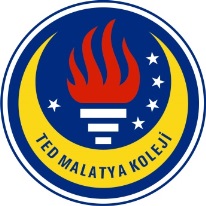 TED MALATYA KOLEJİ2016-2017 Eğitim & Öğretim Yılı Nisan Ayı                                                   01.05.2017   İngilizce Günlüğümüz                                         Sayın Velimiz,5. Sınıf B kuru öğrencilerimiz 2016-2017 Eğitim ve Öğretim yılının Nisan ayı içerisinde İngilizce derslerinde: Kelime olarak;Die out,flash, gigantic, real, show, champion, indoor, lab, medals, university, education, exams, experience, library, marks, reports, abroad, colorful, documentary, paint, tribe, common, hunt, luck, make-up, scare, skin, war, weddings, hunt, make-up, war kelimeleri öğrencilerin kendi yarattıkları cümleler içerisinde uygulanıp öğrenilmiştir.DilBilgisi olarak;  Present Perfect Simple:for,since,already,just,never,ever,yet,how long, Possessive Pronouns, ,  yapıları öğrenilmiştir. Okuma Becerisi olarak;  Üniteye ilişkin okuma parçaları öğrenciler tarafından okundu.  Dinleme Becerisi olarak; Üniteye ilişkin dinleme aktiviteleri yapılmıştır.Video olarak; Üniteye ilişkin yeni yapı ve kelimelerin uygulandığı video izlenmiştir. Konuşma Becerisi olarak; Kelimelerin anlamları üzerinden ve parçalarla ilgili beyin fırtınası yaparak tartışılmıştır. Yazma Becerisi olarak; Öğretmen ile röportaj yapma proje ödevi verilmiştir.Ödevlendirme ve Proje; Workbook tan ödevler verilmiştir.Konuşma Dersi; Öğrencilerimiz, İngilizce konuşma dersinde 7. Ünitemize ait okudukları paragraf üzerinden not alma ve özet çıkarma adımları üzerine çalışma yaptılar. 8.ünitemizden de okudukları paragrafı diyagramlar ya da benzer görseller ile ifade etme üzerine çalışmalar yaptılar. Ayrıca kayıp anahtarı bulma üzerine yazılmış dedektiflik senaryosu üzerinden kendilerine verilen rolleri oynayıp problemi çözdüler. “Başarıya ne öncülük eder?” konulu videoyu izleyip devam niteliğindeki sunumunda konu ile ilgili soruları cevapladılar.İngilizce Zümresi